FOR SALE  An all original, beautiful and well maintained GP14 designed by Jack Holt and built by Bell Woodworking in the early 60's sail no. 3322, comes complete ready to sail, as well as the wooden mast and booms it comes with a spare aluminium mast and wooden boom. Main, foresail and spinnaker, buoyancy bags, spares, boat cover and launch trolley (no road trailer). Stour Sailing Club, Manningtree, Essex £295.00, Contact Greg on 07496785402.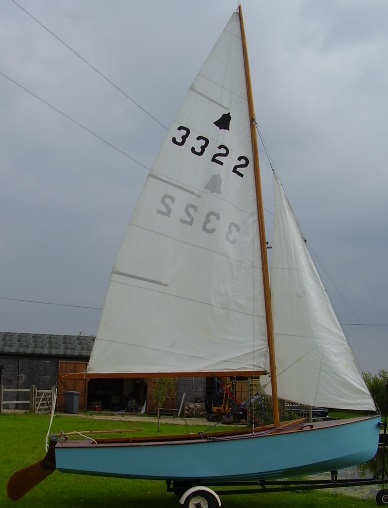 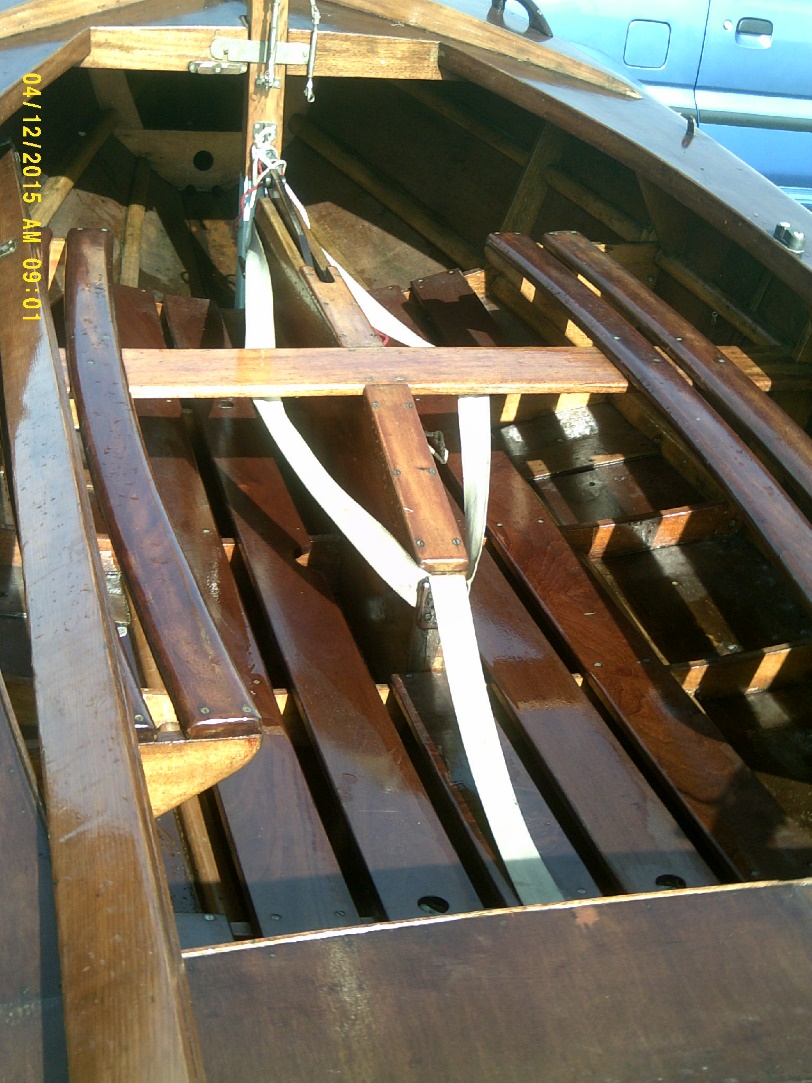 